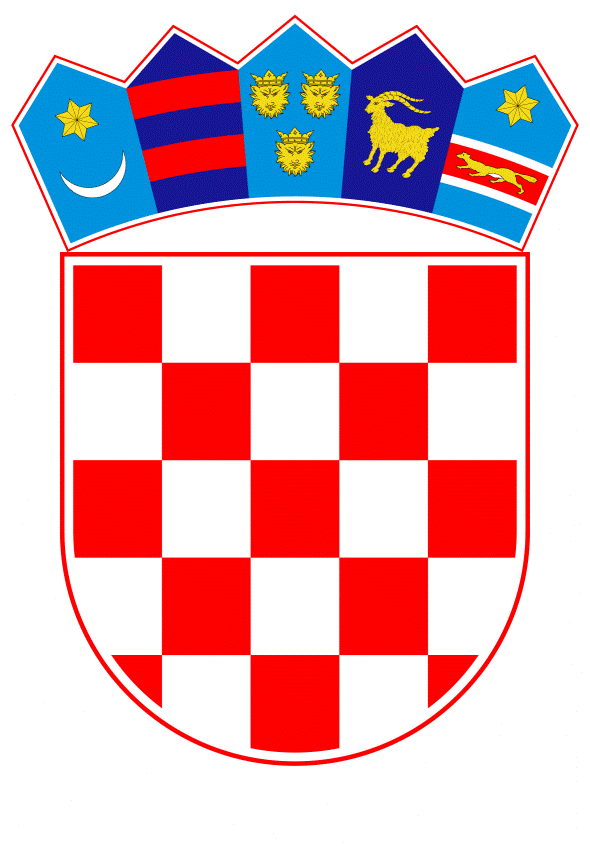 VLADA REPUBLIKE HRVATSKEZagreb, 19. ožujka 2020.______________________________________________________________________________________________________________________________________________________________________________________________________________________________Banski dvori | Trg Sv. Marka 2 | 10000 Zagreb | tel. 01 4569 222 | vlada.gov.hrNa temelju članaka 67. stavak 4. i članka 75. stavak 2. Zakona o trošarinama („Narodne novine“, broj 106/18 i 121/19), Vlada Republike Hrvatske je na sjednici održanoj _____________2020. godine donijelaUREDBUO VISINI TROŠARINE NA ALKOHOL I ALKOHOLNA PIĆA  Uvodne odredbeČlanak 1.Ovom Uredbom utvrđuje se visina trošarine na alkohol i alkoholna pića.Preuzimanje akata Europske unijeČlanak 2.Ovom se Uredbom u pravni poredak Republike Hrvatske prenosi Direktiva Vijeća 92/83/EEZ od 19. listopada 1992. o usklađivanju struktura trošarina na alkohol i alkoholna pića (SL, L 316, 31. 10. 1992., str.21) i Direktiva Vijeća 92/84/EEZ od 19. listopada 1992. o usklađivanju stopa trošarina na alkohol i alkoholna pića (SL, L 316, 31. 10. 1992., str.29).Visina trošarine na pivoČlanak 3.Trošarina na pivo iznosi 40,00 kuna za 1% volumnog udjela stvarnog alkohola sadržanoga u jednom hektolitru gotovog proizvoda.Visina trošarine na pivo za male nezavisne pivovare         Članak 4.Trošarina na pivo koje proizvode male nezavisne pivovare i koje se pušta u potrošnju na teritoriju Republike Hrvatske plaća se za 1% volumnog udjela stvarnog alkohola sadržanoga u jednom hektolitru gotovog proizvoda, i to:Visina trošarine na mirna i pjenušava vinaČlanak 5.Trošarina na mirna i pjenušava vina iznosi 0,00 kuna za jedan hektolitar gotovog proizvoda.Visina trošarine na ostala pića koja su dobivena vrenjem osim piva i vinaČlanak 6.Trošarina na ostala pića koja su dobivena vrenjem osim piva i vina iznosi 0,00 kuna za jedan hektolitar gotovog proizvoda.Visina trošarine na međuproizvodeČlanak 7.(1) Trošarina na međuproizvode s volumnim udjelom stvarnog alkohola od 15% i većim iznosi 800,00 kuna po hektolitru gotovog proizvoda.(2) Trošarina na međuproizvode s volumnim udjelom stvarnog alkohola manjim od 15% iznosi 500,00 kuna po hektolitru gotovog proizvoda.Visina trošarine na etilni alkoholČlanak 8.Trošarina na etilni alkohol iznosi 6.000,00 kuna po hektolitru čistog alkohola.Stupanje na snagu Članak 9.Ova Uredba objavit će se u Narodnim novinama, a stupa na snagu 1. travnja 2020. godine.KLASA: URBROJ: Zagreb,            2020.        	                                                                         Predsjednik     mr. sc. Andrej Plenković, v. r.    OBRAZLOŽENJEPravna osnova za donošenje predložene Uredbe o visini trošarine na alkohol i alkoholna pića propisana je člankom 67. stavak 4. i člankom 75. stavak 2. Zakona o trošarinama („Narodne novine“, broj 106/18 i 121/19), kojim se daje ovlaštenje Vladi Republike Hrvatske da Uredbom određuje visine trošarina na alkohol i alkoholna pića. U prijelaznim i završnim odredbama Zakona o trošarinama („Narodne novine“, br. 106/18) koji je stupio na snagu 1.1.2019. godine u članku 149. propisano je da će Vlada Republike Hrvatske donijeti uredbu najkasnije u roku dvije godine od dana stupanja na snagu predmetnog Zakona.Predloženom Uredbom povećava se visina trošarine na etilni alkohol i iznosi 6.000,00 kuna po hektolitru čistog alkohola. Predložena visina trošarine na etilni alkohol od 6.000,00 kuna u odnosu na sadašnju od 5.300,00 kuna veća je za 13,2%.Predložena visina trošarine na etilni alkohol rezultira fiskalnim učinkom povećanja prihoda u Državnom proračunu po osnovi trošarine na etilni alkohol u očekivanom iznosu od 30.331.645,81 kuna za 2020. godinu obzirom na predloženo stupanje na snagu ove Uredbe.Visina trošarine na pivo, vino, ostala pića dobivena vrenjem osim piva i vina i međuproizvode se ne mijenja.Predlaže se stupanje na snagu ove uredbe 1. travnja 2020. godine.Predlagatelj:Ministarstvo financijaPredmet:Prijedlog uredbe o visini trošarine na alkohol i alkoholna pića (EU) za godišnju proizvodnju piva u hliznos trošarine u kunama≤5.00020,005.001 - 25.00022,0025.001 – 75.00024,0075.001 – 125.00026,00